CVVersion 1.0 /110621INVITATION TO TENDER  Bangladesh Country OfficeOctober 29, 2023IFT/SCI/BDCO/FY-23/00012/(Manual)Framework Agreement for Media Coverage Service under Framework AgreementSUBMISSION DEADLINE: 03:00 PM on November 19, 2023PRE-SUBMISSION CLARIFICATION MEETING will be held at SCI Country office: SCIBD Procurement Department is inviting you to a scheduled Zoom meeting.Topic: Media Coverage Service under Framework AgreementTime: Nov 2, 2023 03:00 PM Astana, DhakaJoin Zoom Meetinghttps://zoom.us/j/98481750128?pwd=Y3cyeStMbnU4dE9ISWZQNXE1aUVudz09Meeting ID: 984 8175 0128Passcode: 414602QUESTIONS / CLARIFICATIONS: uthan.kyaw@savethechildren.org and rabeya.ferdouse@savethechildren.orgFORMAT FOR SUBMISSION: BIDDER RESPONSE DOCUMENTPART 1 : INVITATION TO TENDERIntroduction to SCIOverview and RequirementsAward CriteriaInstructions & Key Information       PART 2 : CORE REQUIREMENTS AND SPECIFICATION    Detailed description of SCI’s specific requirements PART 3 : BIDDER RESPONSE DOCUMENT       Template to be used to submit response to this Invitation to Tender.Tender Advertisement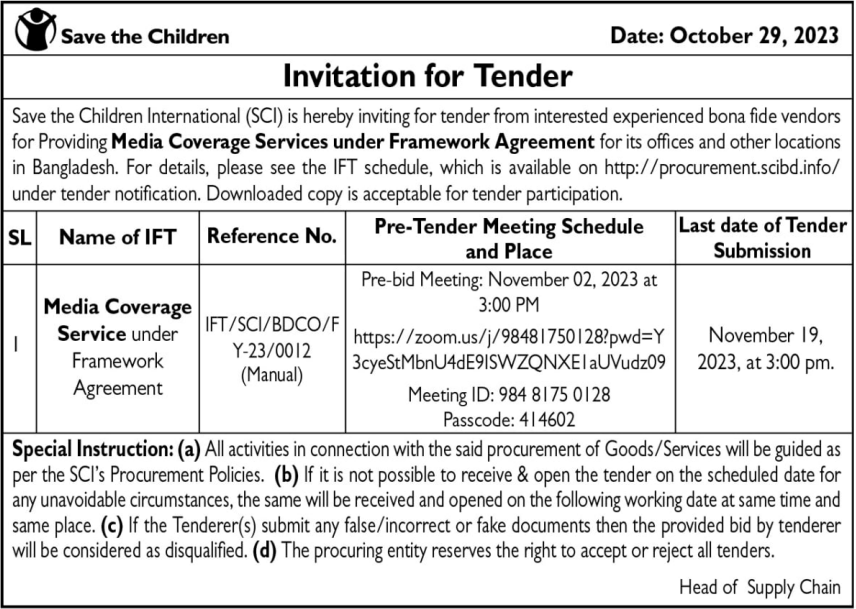 PART 1 – INVITATION TO TENDERINTRODUCTION TO SAVE THE CHILDRENSCI is the world’s leading independent organisation for children. We save children’s lives; we fight for their rights; we help them fulfil their potential. We work together, with our partners, to inspire breakthroughs in the way the world treats children and to achieve immediate and lasting change in their lives.Our Vision – a world in which every child attains the right to survival, protection, development and participation.Our Mission – to inspire breakthroughs in the way the world treats children and to achieve immediate and lasting change in their lives.We do this through a range of initiatives and programmes, to:Provide lifesaving supplies & emotional support for children caught up in disasters (e.g. floods, famine & wars).Campaign for long term change to improve children’s lives.Improve children’s access to the food and healthcare they need to survive.Secure a good quality education for the children who need it most.Protect the world’s most vulnerable children, including those separated from their families because of war, natural disasters, extreme poverty or exploitation.Work with families to help them out of the poverty cycle so they can feed and support their children.For more information on the work we undertake and recent achievements, visit our website.PROJECT OVERVIEWPlease see below a summary of the requirements for which Save the Children invites you to bid on. Further detail on the specific requirements of the project (volumes, dates, product specifications / drawings etc.) can be found in Part 2 (Core Requirements & Specifications) of this Tender Pack. AWARD CRITERASCI is committed to running a fair and transparent tender process and ensuring that all bidders are treated and assessed equally during this tender process. Bidder responses will be evaluated against four weighted categories of criteria: Essential Criteria, Sustainability Criteria, Capability Criteria, and Commercial Criteria. ESSENTIAL CRITERIACriteria which bidders must meet in order to progress to the next round of evaluation. If a bidder does not meet any of the Essential Criteria, they will be excluded from the tender process immediately. These criteria are scored as ‘Pass’ / ‘Fail’. 3.2 SUSTAINABILITY CRITERIA (10%)Criteria used to evaluate the impact a supplier has on the environment, local economy, and community. Bids will be evaluated against the same pre-agreed Criteria (As per ToR). 3.3 CAPABILITY CRITERIA (50%)Criteria used to evaluate the bidder’s ability, skill and experience in relation to the requirements. Bids will be evaluated against the same pre-agreed Criteria (As per ToR). 3.4 COMMERIAL CRITERIA (40%)Criteria used to evaluate the commercial competitiveness of a bid. Bids will be evaluated against the same pre-agreed Criteria (As per ToR).VETTINGSuccessful bidders must be successfully vetted. This involves checking bidders and key personnel against Global Watch Lists, Enhanced Due Diligence Lists and Politically Exposed Persons Lists. The vetting of bidders will be completed after the award decision and prior to any contract being signed, or orders placed. If any information provided by the Bidder throughout the tender process is proved to be incorrect during the vetting process (or at any other point), SCI may withdraw their award decision.BIDDER INSTRUCTIONS6.1 TIMESCALESThe above dates are for indicative purposes only and are subject to change. 6.2 SUBMISSION FORMAT & BIDDER RESPONSE DOCUMENTBidders wishing to submit a bid must use the Bidder Response Document template in Part 3 of this Tender Pack. Any bids received using different formats, or incomplete bids, will not be accepted. This document allows bidders to submit all the required information and be evaluated fairly and equally against the Essential, Capability and Commercial Criteria. Bidders may also be required to submit supporting documentation. Further instructions can be found within the document in Part 3 of this pack.Bids can be submitted by either:Electronic Submission via ProSaveSubmit your response in accordance with the guidance provided in the below document:Paper SubmissionOne paper copy submitted on headed paper to: House CWN (A) 35, Road 43, Gulshan 2, Dhaka 1212, Bangladesh; Attention- Head of Supply Chain, Procurement & Supply Chain.Bids should be submitted in sealed envelope addressed to Tender Box-01The envelope should clearly indicate the Invitation to tender reference number IFT/SCI/BDCO/FY-23/00012 (Manual).All supporting documentation should be labelled.Technical & Financial proposal should be submitted in the separate envelope.Electronic SubmissionEmail should be sent to --- ‘’Dhaka.procurement@savethechildren.org’’Technical & Financial proposal should be submitted in the separate folder.6.4 CLOSING DATE FOR BID SUBMISSIONYour bid must be received, no later than November 19, 2023 (3:00 PM Bangladesh Standard Time) Bids must remain valid and open for consideration for a period of no less than 60 days.6.5 KEY CONTACTSAll questions relating to the tender should be sent via email to: Please be advised local working hours are 8:30 AM to 4:30 PM. Please allow up to 02 working days for a response.Where the enquiry may have an impact on other bidders within the process, Save the Children will notify all other Bidders to maintain a fair and transparent process.PART 2 – CORE REQUIREMENTS & SPECIFICATIONSINTRODUCTION Save the Children (SC) is a leading organization to ensure children’s development, betterment and growth since 1919 and having presence in more than 120 countries of the world. Save the Children began working in Bangladesh during the cyclone of 1970 and since then has been working for development and humanitarian contexts. Save the Children has been working for various thematic areas to increase the capacity, knowledge and skills of children, community and institutions. Save the Children has been working closely with the development sector, government agencies, academia, city corporations, media, the private sector, INGOs and local partners to enhance capacity and advocate for the urban resilience initiatives to be sustainable.SPECIFIC REQUIREMENTSAgreement for “Media Coverage” for Save the Children International as per terms and conditions set out in this tender documents.SPECIFICATIONSPART 2 – CORE REQUIREMENTS & SPECIFICATIONSINTRODUCTION TO SAVE THE CHILDRENSave the Children (SC) is a leading organization to ensure children’s development, betterment and growth since 1919 and having presence in more than 120 countries of the world. Save the Children began working in Bangladesh during the cyclone of 1970 and since then has been working for development and humanitarian contexts. Save the Children has been working for various thematic areas to increase the capacity, knowledge and skills of children, community and institutions. Save the Children has been working closely with the development sector, government agencies, academia, city corporations, media, the private sector, INGOs and local partners to enhance capacity and advocate for the urban resilience initiatives to be sustainable.SPECIFIC REQUIREMENTSMedia coverage services under framework agreement for Electronic, Radio & Print Media, as and when required basis based on the awarded agreement and agreement tenure.SPECIFICATIONSTelevision ChannelOrganizing Talk ShowOn-air 1 hour talk show in peak hour.On-air 1 hour talk show in off- peak hour.On-air 30 Minutes talk show in peak hour.On-air 30 Minutes talk show in off-peak hour.The talk-show will also be broadcasted Live on the Facebook page and YouTube channel of the TV channel TV channel will invite the discussants of the talk show. The discussants will be agreed and finalized in consultation with Save the Children in Bangladesh (SCinBD). SCinBD will share the briefing note based on which TV channel will finalize the discussion points in consultation with SCinBD.Promo (static post) of the talk show will be developed by the TV channel and promoted in TV channel’s Facebook page one day before the talk-show. The branding of SCinBD and TV channel will be ensured in the promo static post. TV channel will be responsible for the logistics and the technical arrangements for the show.TV channel will submit a report on media and social media reach and the recorded video of the show to settle down the final payment. During the implementation of the activities, there might be some changes in the plan considering unavoidable circumstances. However, the activities will be placed on the basis of mutual agreement of both organizations.On-airing TVCOn- air 30 seconds TVC during peak hour On- air 30 seconds during off- peak hourOn- air 30 second TVC during news breakOn- air 1-minute TVC during peak hourOn- air 1-minute TVC during off- peak hourOn- air 1-minute TVC during news break On-air 5-minutes TVC/audio-visual during peak hourOn-air 5-minutes TVC/audio-visual during off-peak hourPremier of TVC in TV channel’s Facebook page and YouTube channel. Duration would be Minimum 30 seconds to Maximum 5 Minutes. TV channel will submit a report on media and social media reach.During the implementation of the activities, there might be some changes in the plan considering unavoidable circumstances. However, the activities will be placed on the basis of mutual agreement of both organizations.Circulation of News scroll Circulate news scroll during peak hour. Costing will be decided on quantity of circulation.Circulate news scroll during off- peak hour. Costing will be decided on quantity of circulation.Circulate news scroll during news bulletin. Costing will be decided on quantity of circulation.Radio Channel Organizing Talk ShowOn-air 30 minutes talk show in peak hour.On-air 30 minutes talk show in off-peak hour.On-air 1 hour talk show in peak hour.On-air 1 hour talk show in off-peak hour.The show will also be broadcasted Live on the Radio channel’s Facebook page. Radio channel will invite the discussants of the talk show. The discussants will be agreed and finalized in consultation with Save the Children in Bangladesh (SCinBD). The structure of the talk-show will be finalized in consultation with SCinBD priorly.SCinBD will share the briefing note based on which Radio channel will finalize the discussion points in consultation with SCinBD.Promo (static post) of the talk show will be developed by the Radio channel and promoted in Radio channel’s Facebook page one day before the talk-show. The branding of SCinBD and Radio channel will be ensured in the promo static post.Radio channel will be responsible for the logistics and the technical arrangements for the show.Radio channel will submit a report on audience reach through Radio on-air, social media reach and the recorded version of the show to settle down the final payment. During the implementation of the activities, there might be some changes in the plan considering unavoidable circumstances. However, the activities will be placed on the basis of mutual agreement of both organizations.RJ endorsementRJ will talk about/read the message provided by SCinBD and put a call for action for the audience- peak hour. Duration will be 30 second to1 Minute. RJ will talk about/read the message provided by SCinBD and put a call for action for the audience- off- peak hour. Duration will be 30 second to1 Minute. Frequency will be 3-5 times in a day. On- airing audio spotOn-air awareness message/ commercial provided by SCinBD in peak hour. Duration will be 30 Second to1 Minute. On-air frequency 3-5 times in a day. On-air awareness message/ commercial by SCinBD in off-peak hour. Duration will be 30 Seconds to 1 Minute. On-air frequency 3-5 times in a day. On-airing DramaOn-air 1 radio drama provided by SCinBD in peak hour. Duration will be 5 Minutes-10 Minutes.On-air 1 radio drama provided by SCinBD in off- peak hour. Duration will be 5 Minutes-10 Minutes.Promo (static post) of the drama will be developed by the Radio channel and posted in Radio channel’s Facebook page for three days before the on-air. The branding of SCinBD and Radio channel will be ensured in the promo static post. Radio Channel will share a report on the audience reach of the drama.NewspaperOrganizing Round Table The newspaper will organize and moderate the roundtable discussion. Moderator must be someone who has expertise on the topic and has previous experience to moderate roundtable with multi-stakeholders. The newspaper will invite the discussants of the roundtable. The discussants will be agreed and finalized in consultation with Save the Children in Bangladesh (SCinBD). SCinBD will share the briefing note based on which newspaper will finalize the discussion points in consultation with SCinBD.Whole discussion will be recorded and documented in written by the Newspaper and they will share it with SCinBD afterwards. Venue will be arranged by the Newspaper.Newspaper will be responsible for the logistics and the technical arrangements for the roundtable.Refreshment for the guests will be arranged and provided by the newspaper based on the requirements of SCinBD.One full page special supplement (color/ black & white) on the discussion will be published at the newspaper within a week after the roundtable. The cost will vary for color and black & white. News of the roundtable will be published in the Newspaper (Print and online- Bangla, online - English) in the next day of the roundtable. A video story of the discussion will be produced and posted on the social media (Facebook and YouTube) of the newspaper.Report on social media reach of the video story and circulation number of the supplement will be shared by the newspaper with SCinBD.During the implementation of the activities, there might be some changes in the plan considering unavoidable circumstances. However, the activities will be placed on the basis of mutual agreement of both organizations.Virtual Dialogue/ Online Discussion The newspaper will organize and moderate the virtual dialogue/online discussion. Moderator must be someone who has expertise on the discussion points and has previous experience to moderate roundtable with multi-stakeholders. The virtual dialogue/online discussion will be broadcasted Live on the social media platforms of the Newspaper and SCiBD Facebook page. The newspaper will invite the participants and discussants, share meeting link with them and make sure about their joining on the program. The discussants and participants will be agreed and finalized in consultation with Save the Children in Bangladesh (SCinBD). SCinBD will share the briefing note based on which newspaper will finalize the discussion points in consultation with SCinBD.Promo (static post) of the virtual dialogue/online discussion will be developed by the Newspaper and  promoted in Newspaper’s Facebook page one day before the talk-show. The branding of SCinBD and Newspaper will be ensured in the promo static post. The Newspaper will design a branded interface for the online/virtual platform for the discussion.  Newspaper will be responsible for the technical and logistic arrangements for the virtual dialogue/online discussion. One full page special supplement (color/ black & white) on the discussion will be published at the newspaper within a week after the virtual dialogue/online discussion. The cost will vary for color and black & white. News of the roundtable will be published in the Newspaper (Print and online- Bangla, online - English) in the next day of the virtual dialogue/online discussion. Report on social media reach of the dialogue and circulation number of the supplement will be shared by the Newspaper with SCinBD.During the implementation of the activities, there might be some changes in the plan considering unavoidable circumstances. However, the activities will be placed on the basis of mutual agreement of both organizations.ADDITIONAL INFORMATIONDuration: The framework agreement will be for 2-years. However, the duration may be further extended for next 1-year subject to mutual agreement and satisfactory performance.Price and offer validity: The bidder should indicate their willingness to fixed prices within the tender submission document mentioning Two-years validity.Purchase order: Purchase order may be issued for every requirement based on agreement. Vendor will deliver the services only against approved purchase order or agreement.Copyright: Only Save the Children will reserve the right of this data/findings/manual and other printing/Audio/ electronic media resource even the awarded firm cannot use/share this resource with anyone both internally/externally without the prior approval of Save the Children.Contact Person: SAVE THE CHILDREN will assign a primary and a secondary contact person (commercial and technical) to coordinate services. Similarly, the vendor will have to assign a primary and a secondary contact person to coordinate delivery and support as per agreement.VAT and Tax: VAT and Tax will be deducted as per Govt. rules. However, vendor will mention the VAT in their proposal.If the procurement is conducted under USAID grants, in that case VAT Coupon will be provided. VAT & TAX shall be applicable as per GoB rules.Payment’s procedure: The successful service provider will be required to submit invoices immediately after completion of services. Payment will be made in favour of the vendor within 45 (forty-five) days upon satisfactory of services received and submission of correct invoice along with necessary documents through A/C Payee cheque or EFT (Electronic Fund Transfer).SCI Rights: Save the Children International (SCI) is not bound to accept the lowest offer and reserves the right to accept or reject any or all of the offers without assigning any reason whatsoever.PART 3 – BIDDER RESPONSE DOCUMENTINTRODUCTIONThis document MUST BE USED by Bidders wishing to submit a bid. It is linked into 4 sections detailed below: Section 1 – Essential CriteriaSection 2 – Capability & Sustainability QuestionsSection 3 – Commercial QuestionsSection 4 – Bidder Submission ChecklistThe Bidder is required to sign a copy of the Check list in Section 4 as part of their submission.INSTRUCTIONSWithin each section there are instructions providing guidance to the bidder on what information is required. This guidance details the MINIMUM requirements expected by SCI. If a Bidder wishes to add further information, this is acceptable, but the additional information should be limited to only items that are relevant to the tender. For the avoidance of doubt, bidders are required to complete all items within the Bidder Response Document unless clear instruction is provided otherwise. If a Bidder does not complete the entire Bidder Response document, their submission may be declared void. If a Bidder is unable to complete any element of the Bidder Response Document, they should contact Save the Children through the using the contact details provided for guidance.By submitting a response, the bidder confirms that all information provided can be relied upon for validity and accuracy.SECTION 1 - ESSENTIAL CRITERIA INSTRUCTIONS – Bidders are required to complete all sections of the below table.SECTION 2 – CAPABILITY QUESTIONS: 50%Instructions – Bidders are required to complete all sections of the below table.SUSTAINABILITY CRITERIA: 10 %SECTION 4 – COMMERCIAL QUESTIONS (40%)Note: All the prices should be included with all kinds of govt. Taxes & VAT.Television ChannelRadio ChannelNews PaperMedia partner can be participated based on their section subject to scope. We understand you are not bound to accept any proposal you receive.Signature  ……………………………………………………………………. 
 Name …………………………………………………………………….. 
 Job Title  ………………………………………………………….. 
 Company  ……………………………………………………………………... 
 Date:                                                                                 SECTION 4 – BIDDER SUBMISSION CHECKLISTItemDescriptionDescription of Goods / ServicesMedia Coverage Service under Framework AgreementOutcome of TenderFWA – the successful supplier(s) will be awarded a ‘FWA’ which will commit SCI to purchase the specified quantity of goods / services as defined in the contract at the agreed rates.Duration of AwardInitially 2 years and further extension 1 year (subject to SCI approval)ActivityDateIssue Invitation to TenderOctober 29, 2023Pre-Proposal MeetingNovember 02, 2023, at 3:00 PMCirculation of Pre-Proposal Meeting MinutesNovember 05, 2023Deadline for questions from BiddersNovember 15, 2023Deadline for Return of BidsNovember 19, 2023, on or before 03:00 PMBid ClarificationsNovember 21, 2023- December 15, 2023Award ContactDecember 30, 2023Go LiveJanuary 01, 2024NameEmail Address                                  Sazia Afrinsazia.afrin@savethechildren.org                                  U Than Kyawuthan.kyaw@savethechildren.orgRabeya Ferdouse       rabeya.ferdouse@savethechildren.orgCATEGORYMINIMUM INFORMATION TO BE PROVIDEDOPTIONAL INFORMATION TO BE PROVIDEDSERVICEMedia Coverage Service under Framework Agreement   As per ToRItemQuestionBidder ResponseBidder Response1Bidder accepts Save the Children’s ‘Terms and Conditions of Purchase’ and that any business awarded to the bidder will be completed under the Terms and Conditions included in Section 4 of this pack.Yes / NoComments / Attachments1Bidder accepts Save the Children’s ‘Terms and Conditions of Purchase’ and that any business awarded to the bidder will be completed under the Terms and Conditions included in Section 4 of this pack.2The Bidder and its staff (and any sub-contractors used) agree to comply with SCI and the Inter-Agency Procurement Group (IAPG’s) policies listed in Section 4 of this pack throughout this tender process, and during any future works should the bidder be awarded a contract.Yes / NoComments2The Bidder and its staff (and any sub-contractors used) agree to comply with SCI and the Inter-Agency Procurement Group (IAPG’s) policies listed in Section 4 of this pack throughout this tender process, and during any future works should the bidder be awarded a contract.3The bidder confirms they are not a prohibited party under applicable sanctions laws or anti-terrorism laws or provide goods under sanction by the UK/United States of America or the European Union and accepts that SCI will undertake independent checks to validate this.Yes / NoComments3The bidder confirms they are not a prohibited party under applicable sanctions laws or anti-terrorism laws or provide goods under sanction by the UK/United States of America or the European Union and accepts that SCI will undertake independent checks to validate this.4The Bidder confirms it is fully qualified, licenses and registered to trade with Save the Children (including compliance with all relevant local Country legislation).This includes the Bidder submitting the following requirements (where applicable):Legitimate business addressTax registration number & certificateBusiness registration certificateTrading license4The Bidder confirms it is fully qualified, licenses and registered to trade with Save the Children (including compliance with all relevant local Country legislation).This includes the Bidder submitting the following requirements (where applicable):Legitimate business addressTax registration number & certificateBusiness registration certificateTrading license4The Bidder confirms it is fully qualified, licenses and registered to trade with Save the Children (including compliance with all relevant local Country legislation).This includes the Bidder submitting the following requirements (where applicable):Legitimate business addressTax registration number & certificateBusiness registration certificateTrading licenseRequirementBidder Response / Attachments4The Bidder confirms it is fully qualified, licenses and registered to trade with Save the Children (including compliance with all relevant local Country legislation).This includes the Bidder submitting the following requirements (where applicable):Legitimate business addressTax registration number & certificateBusiness registration certificateTrading licenseLegitimate Business AddressNeed to share proof of document4The Bidder confirms it is fully qualified, licenses and registered to trade with Save the Children (including compliance with all relevant local Country legislation).This includes the Bidder submitting the following requirements (where applicable):Legitimate business addressTax registration number & certificateBusiness registration certificateTrading licenseTax Registration Number & CertificateNeed to share proof of document4The Bidder confirms it is fully qualified, licenses and registered to trade with Save the Children (including compliance with all relevant local Country legislation).This includes the Bidder submitting the following requirements (where applicable):Legitimate business addressTax registration number & certificateBusiness registration certificateTrading licenseBusiness Registration CertificateNeed to share proof of document4The Bidder confirms it is fully qualified, licenses and registered to trade with Save the Children (including compliance with all relevant local Country legislation).This includes the Bidder submitting the following requirements (where applicable):Legitimate business addressTax registration number & certificateBusiness registration certificateTrading licenseTrading LicenseNeed to share proof of document5Legal establishment for a minimum of 3 years: From Registrar of Joint Stock Companies and Firms (RJSC), Bangladesh or equivalent authoritiesYes / NoComments / Attachments5Legal establishment for a minimum of 3 years: From Registrar of Joint Stock Companies and Firms (RJSC), Bangladesh or equivalent authoritiesNeed to share proof of document6Minimum three years of experience for similar type of and services to renowned companies and supporting Work Orders/Experience certificate (i.e. MNC, UN, INGOs, Bank/Financial Institutions) need to submit.Yes / NoComments / AttachmentsNeed to share proof of document7License/Registration License/Registration from Govt. for Nationwide circulation/Broadcasting.Yes / NoComments / AttachmentsNeed to share proof of documentItemQuestionBidder ResponseBidder ResponseBidder Response1REFERENCESBidder shares two (2) examples of their experience in providing services similar to those included within the scope of this tender.Examples provided must be for similar projects within a similar environment / context to that in which Save the Children operates, and within the last two (2) years.(Note – the Bidder must ensure that for any client references shared, the nominated client is happy to be contacted / visit by Save the Children)Client NameContact Details (Name & Email)Project Description1REFERENCESBidder shares two (2) examples of their experience in providing services similar to those included within the scope of this tender.Examples provided must be for similar projects within a similar environment / context to that in which Save the Children operates, and within the last two (2) years.(Note – the Bidder must ensure that for any client references shared, the nominated client is happy to be contacted / visit by Save the Children)1)1REFERENCESBidder shares two (2) examples of their experience in providing services similar to those included within the scope of this tender.Examples provided must be for similar projects within a similar environment / context to that in which Save the Children operates, and within the last two (2) years.(Note – the Bidder must ensure that for any client references shared, the nominated client is happy to be contacted / visit by Save the Children)2)2Assigned Score: 10 Points Multi-channel approach1.	Print/Electronic2.	Online3.	Social MediaBidder ResponseBidder ResponseAttachment(s)2Assigned Score: 10 Points Multi-channel approach1.	Print/Electronic2.	Online3.	Social Media3Assigned Score: 10 Points Circulation and ReachNationwide circulation (including number of districts covered) (2 points)Reach in Online and Social Media platforms (2 points) Number of readers/viewers/listeners average per day (4 points)Noteworthy news reports, program or event on-aired/published/organized to influence the policy environment. (2 points) Bidder ResponseBidder ResponseAttachment(s)3Assigned Score: 10 Points Circulation and ReachNationwide circulation (including number of districts covered) (2 points)Reach in Online and Social Media platforms (2 points) Number of readers/viewers/listeners average per day (4 points)Noteworthy news reports, program or event on-aired/published/organized to influence the policy environment. (2 points) 4Assigned Score: 10 Points Length of Service: (10 points for ≥ 5 years and each year 2 points for related services.Bidder ResponseBidder ResponseComments4Assigned Score: 10 Points Length of Service: (10 points for ≥ 5 years and each year 2 points for related services.5Assigned Score: 50 Points Technical facilities and resources Recording (audio, videos) and Editing facility.Studio Set UpModeratorTranslator & TranscriptionSocial Media platforms and expert team for promotionVenue capacity (number of participants)Food (In house or catering, and available food option)Technical expertise and arrangements for Live/Recorded broadcast of the Talk show/ Online Discussion/Program in TV/Radio/social mediaTeam expertise in media content development (News report, supplement, audio-visual, audio spot etc.)And any other required facilityPlease share relevant documents (Each Category get 5 points)Bidder ResponseBidder ResponseComments5Assigned Score: 50 Points Technical facilities and resources Recording (audio, videos) and Editing facility.Studio Set UpModeratorTranslator & TranscriptionSocial Media platforms and expert team for promotionVenue capacity (number of participants)Food (In house or catering, and available food option)Technical expertise and arrangements for Live/Recorded broadcast of the Talk show/ Online Discussion/Program in TV/Radio/social mediaTeam expertise in media content development (News report, supplement, audio-visual, audio spot etc.)And any other required facilityPlease share relevant documents (Each Category get 5 points)6.Assigned Score: 10 Points Client List & Satisfactory deal completion from the below type of organizations:I. Banks & Financial Institutions,II. Multinational CompaniesIII. International Development and Humanitarian Organizations/NGOsIV. Government Organizations(10 points for ≥ 5 clients and each client 2 points).Bidder ResponseBidder ResponseAttachment(s)7.Financial Turnover:Assigned Score: 10 Points (Average Financial turnover should be 5 million in BDT over last 2 years. Please submit Audit report of last 2 financial years of the organization or Bank Statement should be submitting as a supporting document. (Please Provide the relevant Documents)4 million to 5 million or above = 10 points Below 4 million to 3 million =7 points Below 3 million to 2 million = 5 pointsand less than 2 million = 0 points. Bidder ResponseBidder ResponseAttachment(s)7.Financial Turnover:Assigned Score: 10 Points (Average Financial turnover should be 5 million in BDT over last 2 years. Please submit Audit report of last 2 financial years of the organization or Bank Statement should be submitting as a supporting document. (Please Provide the relevant Documents)4 million to 5 million or above = 10 points Below 4 million to 3 million =7 points Below 3 million to 2 million = 5 pointsand less than 2 million = 0 points. SlEVALUATION CRITERIASUPPORTING GUIDANCE / COMMENTSSUGGESTED SCORING1The bidder accepted the supplier sustainability policy and demonstrated activities OR has processes in place within their organisation, aimed at improving sustainability.  (e.g. paperless offices, green technology in offices, policies, training programmes, community outreach programmes etc).Suppliers may be able to provide evidence of activities they complete either in their office, in their supply chain, or during their operations to improve sustainability. Evaluation of this may be subjective but should be evaluated and scores agreed by the Procurement Committee.10/10 - bidder demonstrates multiple sustainable business practices.5/10 - bidder demonstrates several sustainable businesses practices.0/10 - bidder demonstrates no sustainable business practicesItemActivityUnitActual PriceDiscountSpecial Price for SCinBDOrganizing Talk ShowBroadcast talk show- peak hour 1, 1 hour talk show with the discussion time of 35 MinutesOrganizing Talk ShowBroadcast talk show- off peak hour1, 1 hour talk show with the discussion time of 35 MinutesOrganizing Talk ShowBroadcast talk show on TV channel’s FB page and YouTube channelN/AOrganizing Talk ShowInviting the discussants according to the agreed and finalized list by both SCinBD and the channel.N/AOrganizing Talk ShowFinalize the discussion points in consultation with SCinBD N/AOrganizing Talk ShowMaking branded (SCinBD and the channel) Promo (static post) of the talk show and post it in the TV channel’s Fb page before the showN/AOrganizing Talk ShowLogistics and the technical arrangements  N/AOrganizing Talk ShowSubmit a report on media and social media reach and the recorded video of the showN/AOn-airing TVC:On-air TVC- peak hour 1, 30 seconds- 1minsOn-airing TVC:On-air TVC- Off- peak hour1, 30 seconds- 1minsOn-airing TVC:On-air TVC- news break1, 30 seconds- 1minsOn-airing TVC:On-air TVC on television channel’s fb page and youtube channelN/AOn-airing TVC:Submit a report on media and social media reachN/ACirculate news scroll:Circulate news scroll- peak hour1Circulate news scroll:Circulate news scroll- off-peak hour1Circulate news scroll:Circulate news scroll- during news bulletin1ItemActivityUnitActual PriceDiscountSpecial Price for SCinBDOrganizing Talk Show:On-air talk show- peak hour1, 30 mins- 1 hour talk show with the discussion time of 20mins- 40minsOrganizing Talk Show:On-air talk show- off-peak hour1, 30 mins- 1 hour talk show with the discussion time of 20mins- 40minsOrganizing Talk Show:On-air talk show on Radio channel’s FB page and youtube channelN/AOrganizing Talk Show:Inviting the discussants according to the agreed and finalized list by both SCinBD and the channelN/AOrganizing Talk Show:Share show pattern/idea with SCinBD priorly and implement it after getting approval from SCinBDN/AOrganizing Talk Show:Finalize the discussion points in consultation with SCinBDOrganizing Talk Show:Making branded (SCinBD and the channel) Promo (static post) of the talk show and post it in the Radio channel’s Fb page before the showOrganizing Talk Show:Logistics and the technical arrangements  Organizing Talk Show:Submit a report on media and social media reach and the recorded video of the showRJ endorsement:RJ will talk about/read the message provided by SCinBD and put a call for action for the audience- peak hour1RJ endorsement:RJ will talk about/read the message provided by SCinBD and put a call for action for the audience- off- peak hour1On- airing audio spot:On-air awareness message/ commercial provided by SCinBD- peak hour1On- airing audio spot:On-air awareness message/ commercial by SCinBD- off-peak hourOn-airing Drama:On-air radio drama provided by SCinBD- peak hour1On-airing Drama:On-air radio drama provided by SCinBD- off-peak hour1On-airing Drama:On-air drama series provided by SCinBD- peak hour1On-airing Drama:On-air drama series provided by SCinBD- off-peak hour1On-airing Drama:Making branded (SCinBD and the channel) Promo (static post) of the drama and post it in the Radio channel’s Fb page before the show1On-airing Drama:Submit a report on audience reachN/AItemActivityUnitActual PriceDiscountSpecial Price for SCinBDOrganizing Round Table:Organize and moderate the roundtable discussion by someone who is familiar with the discussion points and the issue. 1Organizing Round Table:Invite the participants according to the agreed and finalized list by both SCinBD and the channel.N/AOrganizing Round Table:Finalize the discussion points in consultation with SCinBDN/AOrganizing Round Table:Making branded (SCinBD and the channel) Promo (static post) of the roundtable and post it in the news paper’s Fb page before the show.Organizing Round Table:Record, type and write the whole discussion and share it with SCinBD afterwards.N/AOrganizing Round Table:Arrange Venue1Organizing Round Table:Logistics and the technical arrangementsOrganizing Round Table:Refreshment/ lunch for the guestsPer packageOrganizing Round Table:Publish one full page special supplement (color/black and white) on the discussion.1Organizing Round Table:Publish news of the roundtable on the newspaper (Print and online- Bangla, online - English) 1Organizing Round Table:Upload a video story of the discussion on the social mediaN/AOrganizing Round Table:Share report on social media reach of the video story with SCinBD.N/AVirtual Dialogue:Organize and moderate the virtual discussion by someone who is familiar with the discussion points and the issue.1Virtual Dialogue:Invite the participants according to the agreed and finalized list by both SCinBD and the channel.N/AVirtual Dialogue:Share meeting link with the participants.N/AVirtual Dialogue:Finalize the discussion points in consultation with SCinBDN/AVirtual Dialogue:Making branded (SCinBD and the channel) Promo (static post) of the discussion and post it in the news paper’s Fb page before the show.1Virtual Dialogue:Broadcast the whole discussion on the social media platforms.N/AVirtual Dialogue:Record, type and write the whole discussion and share it with SCinBD afterwards.N/AVirtual Dialogue:Technical arrangementsN/AVirtual Dialogue:Publish one full page special supplement (color/black and white) on the discussion.1Virtual Dialogue:Publish news of the roundtable on the newspaper (Print and online- Bangla, online - English)1Virtual Dialogue:Share report on social media reach of the virtual dialogue with SCinBD.Publish Magazine/photo book/story book/comic bookSelect and Finalize contentN/ADesign the full publication.N/AWrite/collect content.N/APrint the magazine/photo book/story book/comic book of 16 page1Print the magazine/photo book/story book/comic book of 22 page1Print the magazine/photo book/story book/comic book of 26 page1Print the magazine/photo book/story book/comic book of 30 page1We, the Bidder, hereby confirm we have completed all sections of the Bidder Response Document:We, the Bidder, hereby confirm we have completed all sections of the Bidder Response Document:We, the Bidder, hereby confirm we have completed all sections of the Bidder Response Document:We, the Bidder, hereby confirm we have completed all sections of the Bidder Response Document:We, the Bidder, hereby confirm we have completed all sections of the Bidder Response Document:We, the Bidder, hereby confirm we have completed all sections of the Bidder Response Document:We, the Bidder, hereby confirm we have completed all sections of the Bidder Response Document:NoSectionSectionSectionPlease TickPlease TickPlease Tick1.Section 2 – Essential CriteriaSection 2 – Essential CriteriaSection 2 – Essential Criteria2.Section 3 – Capability & Sustainability QuestionsSection 3 – Capability & Sustainability QuestionsSection 3 – Capability & Sustainability Questions3.Section 4 – Commercial QuestionsSection 4 – Commercial QuestionsSection 4 – Commercial QuestionsWe, the Bidder, confirm we have uploaded all the required information and supporting evidence:We, the Bidder, confirm we have uploaded all the required information and supporting evidence:We, the Bidder, confirm we have uploaded all the required information and supporting evidence:We, the Bidder, confirm we have uploaded all the required information and supporting evidence:We, the Bidder, confirm we have uploaded all the required information and supporting evidence:We, the Bidder, confirm we have uploaded all the required information and supporting evidence:We, the Bidder, confirm we have uploaded all the required information and supporting evidence:SectionSectionRequired Document / EvidenceRequired Document / EvidenceRequired Document / EvidenceRequired Document / EvidencePlease TickEssential Criteria EvidenceEssential Criteria EvidenceProof of legitimate business addressProof of legitimate business addressProof of legitimate business addressProof of legitimate business addressEssential Criteria EvidenceEssential Criteria EvidenceCopy of tax registration number & certificateCopy of tax registration number & certificateCopy of tax registration number & certificateCopy of tax registration number & certificateEssential Criteria EvidenceEssential Criteria EvidenceCopy of business registration certificateCopy of business registration certificateCopy of business registration certificateCopy of business registration certificateEssential Criteria EvidenceEssential Criteria EvidenceLegal establishment for a minimum of five years: From Registrar of Joint Stock Companies and Firms (RJSC), Bangladesh or equivalent authorities.Legal establishment for a minimum of five years: From Registrar of Joint Stock Companies and Firms (RJSC), Bangladesh or equivalent authorities.Legal establishment for a minimum of five years: From Registrar of Joint Stock Companies and Firms (RJSC), Bangladesh or equivalent authorities.Legal establishment for a minimum of five years: From Registrar of Joint Stock Companies and Firms (RJSC), Bangladesh or equivalent authorities.Essential Criteria EvidenceEssential Criteria EvidenceUpdated Legal Documents [ Copy of Trade License/Registration Certificate,TIN, BIN/VAT, Certificate of Incorporation (for Limited Company only)].Updated Legal Documents [ Copy of Trade License/Registration Certificate,TIN, BIN/VAT, Certificate of Incorporation (for Limited Company only)].Updated Legal Documents [ Copy of Trade License/Registration Certificate,TIN, BIN/VAT, Certificate of Incorporation (for Limited Company only)].Updated Legal Documents [ Copy of Trade License/Registration Certificate,TIN, BIN/VAT, Certificate of Incorporation (for Limited Company only)].Essential Criteria EvidenceEssential Criteria EvidenceLicense: License from Govt. for Nationwide circulation/Broadcasting.License: License from Govt. for Nationwide circulation/Broadcasting.License: License from Govt. for Nationwide circulation/Broadcasting.License: License from Govt. for Nationwide circulation/Broadcasting.Essential Criteria EvidenceEssential Criteria EvidenceCapability Criteria EvidenceCapability Criteria EvidenceMulti-channel approachMulti-channel approachMulti-channel approachMulti-channel approachCapability Criteria EvidenceCapability Criteria EvidenceCirculation and ReachCirculation and ReachCirculation and ReachCirculation and ReachCapability Criteria EvidenceCapability Criteria EvidenceLength of ServiceLength of ServiceLength of ServiceLength of ServiceCapability Criteria EvidenceCapability Criteria EvidenceTechnical facilities and resourcesTechnical facilities and resourcesTechnical facilities and resourcesTechnical facilities and resourcesCapability Criteria EvidenceCapability Criteria EvidenceClient List & Satisfactory deal completion from the Organization Client List & Satisfactory deal completion from the Organization Client List & Satisfactory deal completion from the Organization Client List & Satisfactory deal completion from the Organization Capability Criteria EvidenceCapability Criteria EvidenceFinancial TurnoverFinancial TurnoverFinancial TurnoverFinancial TurnoverSustainability criteriaSustainability criteriaCompleted Bidder Response DocumentCompleted Bidder Response DocumentCompleted Bidder Response DocumentCompleted Bidder Response DocumentCommercial Criteria EvidenceCommercial Criteria EvidenceCompleted Bidder Response DocumentCompleted Bidder Response DocumentCompleted Bidder Response DocumentCompleted Bidder Response DocumentWe, the Bidder, hereby confirm we compliance with the following policies and requirements:We, the Bidder, hereby confirm we compliance with the following policies and requirements:We, the Bidder, hereby confirm we compliance with the following policies and requirements:We, the Bidder, hereby confirm we compliance with the following policies and requirements:We, the Bidder, hereby confirm we compliance with the following policies and requirements:We, the Bidder, hereby confirm we compliance with the following policies and requirements:We, the Bidder, hereby confirm we compliance with the following policies and requirements:PolicyPolicyPolicyPolicy / DocumentPolicy / DocumentSignatureSignatureTerms & Conditions of BiddingTerms & Conditions of BiddingTerms & Conditions of BiddingTerms & Conditions of PurchaseTerms & Conditions of PurchaseTerms & Conditions of PurchaseSupplier Sustainability Policyand the included mandatory policiesSupplier Sustainability Policyand the included mandatory policiesSupplier Sustainability Policyand the included mandatory policiesClick Here to AccessClick Here to AccessWe confirm that Save the Children may in its consideration of our offer, and subsequently, rely on the statements made herein. We confirm that Save the Children may in its consideration of our offer, and subsequently, rely on the statements made herein. Signature:…………………………………………………..Name:…………………………………………………..Title:…………………………………………………..Company:………………………………………………..Date:………………………………………………..